Информация о воспитанниках, зачисленных в МБДОУ «Детский сад  №3 «Ивушка» на  01.04.2021 г.Заведующий МБДОУ:                                       Тюпина В.И.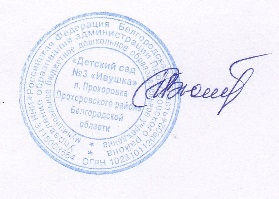 №п\п№ путевки-направления№ и дата приказа о зачисленииГруппа1431№10 от 01.04.2021 г.Вторая младшая2434№12 от 05.04.2021г.Раннего возраста